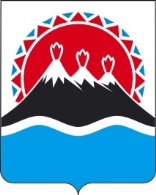 УСТЬ-БОЛЬШЕРЕЦКАЯ 
ТЕРРИТОРИАЛЬНАЯ ИЗБИРАТЕЛЬНАЯ КОМИССИЯ
ПОСТАНОВЛЕНИЕс. Усть-Большерецк
О порядке предоставления помещений, пригодных для проведения агитационных публичных мероприятий в форме собраний и находящихся в государственной или муниципальной собственности, в период проведения выборов депутатов Законодательного Собрания Камчатского края четвертого созываВ целях обеспечения равных условий при проведении предвыборной агитации посредством агитационных публичных мероприятий зарегистрированным кандидатам, избирательным объединениям, зарегистрировавшим краевой список кандидатов, в период проведения выборов депутатов Законодательного Собрания Камчатского края четвертого созыва, в соответствии с частью 3, 4, 4.1, и 7 статьи 54 Закона Камчатского края «О выборах депутатов Законодательного Собрания Камчатского края», Избирательная комиссия  Усть-Большерецкого муниципального районап о с т а н о в л я е т:1. Установить период времени, на который безвозмездно предоставляется помещение, пригодное для проведения агитационных публичных мероприятий в форме собраний и находящееся в государственной или муниципальной собственности, зарегистрированным кандидатам, их доверенным лицам для встреч с избирателями   в период проведения выборов депутатов Законодательного Собрания Камчатского края четвертого созыва, продолжительностью один час.2. Опубликовать настоящее постановление в еженедельной районной газете «Ударник», разместить на Сайте  Администрации Усть-Большерецкого муниципального района, направить в органы местного самоуправления Усть-Большерецкого муниципального района и разместить на информационных стендах избирательных комиссий.        3. Контроль за выполнением настоящего постановления возложить члена Усть-Большерецкой территориальной избирательной комиссии Н.В.Марунич.ПредседательУсть-Большерецкой территориальнойизбирательной комиссии	Л.Н. УтенышеваИ.о. секретаряУсть-Большерецкой территориальнойизбирательной комиссии	И.Н.Кулакова«09»    августа2021г.№28/85